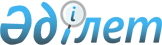 Жалпы білім беретін пәндер бойынша республикалық және халықаралық олимпиадалар мен ғылыми жобалар конкурстарының (ғылыми жарыстардың), орындаушылар конкурстарының, кәсіби шеберлік конкурстарының және спорттық жарыстардың тізбесін және оларды іріктеу өлшемшарттарын бекіту туралыҚазақстан Республикасы Білім және ғылым министрінің 2011 жылғы 7 желтоқсандағы № 514 Бұйрығы. Қазақстан Республикасының Әділет министрлігінде 2011 жылы 27 желтоқсанда № 7355 тіркелді.       Ескерту. Бұйрықтың тақырыбы жаңа редакцияда - ҚР Оқу-ағарту министрінің м.а. 17.08.2022 № 371 (алғашқы ресми жарияланған күнінен кейін қолданысқа енгізіледі) бұйрығымен.       "Білім туралы" Қазақстан Республикасының 2007 жылғы 27 шілдедегі Заңының 5-бабы 29-1) тармақшасына сәйкес БҰЙЫРАМЫН:      1. Қоса беріліп отыр:       1) Жалпы білім беретін пәндер бойынша республикалық және халықаралық олимпиадалар мен ғылыми жобалар конкурстарының (ғылыми жарыстардың), орындаушылар конкурстарының, кәсіби шеберлік конкурстарының және спорттық жарыстардың тізбесі осы бұйрыққа 1-қосымшаға сәйкес;       2) Жалпы білім беретін пәндер бойынша республикалық және халықаралық олимпиадалар мен ғылыми жобалар конкурстарының (ғылыми жарыстардың), орындаушылар конкурстарының, кәсіби шеберлік конкурстарының және спорттық жарыстардың тізбесіне іріктеу өлшемшарттары осы бұйрыққа 2-қосымшаға сәйкес.      Ескерту. 1-тармақ жаңа редакцияда - ҚР Оқу-ағарту министрінің м.а. 17.08.2022 № 371 (алғашқы ресми жарияланған күнінен кейін қолданысқа енгізіледі) бұйрығымен.
      2. Мектепке дейінгі және орта білім департаменті (Ж.А.Жонтаева):      1) осы бұйрықтың белгіленген тәртіппен Қазақстан Республикасы Әділет министрлігінде мемлекеттік тіркелуін қамтамасыз етсін;      2) мемлекеттік тіркеуден өткеннен кейін осы бұйрықты бұқаралық ақпарат құралдарында жарияласын.      3. Осы бұйрықтың орындалуын бақылау вице-министр М.Н.Сарыбековке жүктелсін.      4. Осы бұйрық алғаш ресми жарияланғаннан кейін күнтізбелік он күн өткен соң қолданысқа енгізіледі.       Ескерту. Жоғарғы оң жақ бұрышы жаңа редакцияда - ҚР Оқу-ағарту министрінің м.а. 17.08.2022 № 371 (алғашқы ресми жарияланған күнінен кейін қолданысқа енгізіледі) бұйрығымен. Жалпы білім беретін пәндер бойынша республикалық және халықаралық олимпиадалар мен ғылыми жобалар конкурстарының (ғылыми жарыстардың), орындаушылар конкурстарының, кәсіби шеберлік конкурстарының және спорттық жарыстардың тізбесі       Ескерту. Тізбе жаңа редакцияда - ҚР Білім және ғылым министрінің 25.05.2021 № 232 (алғашқы ресми жарияланған күнінен кейін күнтізбелік он күн өткен соң қолданысқа енгізіледі) бұйрығымен. 1- тарау. Республикалық және халықаралық олимпиадалар 1- параграф. Жалпы білім беретін пәндер бойынша халықаралық олимпиадалар: 2 - параграф. Жалпы білім беретін пәндер бойынша республикалық олимпиадалар: 3 - параграф. Техникалық және кәсіптік, орта білімнен кейінгі білім беру ұйымдарының студенттеріне арналған республикалық олимпиадалар: 4 - параграф. Мамандандырылған олимпиадалар: 5 - параграф. Жоғары оқу орындарының олимпиадалары: 2-тарау. Ғылыми жобалар конкурстары (ғылыми жарыстар) 1 - параграф. Жалпы білім беретін пәндер бойынша халықаралық ғылыми жобалар конкурстары (ғылыми жарыстары): 2- параграф. Ғылыми жобалардың республикалық конкурстары: 3 - параграф. Ғылыми жобалардың мамандандырылған конкурстары: 4 - параграф. Техникалық және кәсіптік, орта білімнен кейінгі білім беру ұйымдарының студенттеріне арналған республикалық конкурстар: 3- тарау. Орындаушылар конкурстары 1 - параграф. Орындаушылардың халықаралық конкурстары: 2 - параграф. Орындаушылардың республикалық конкурстары: 3- параграф. Мамандандырылған байқаулар: 4-тарау. Кәсіби шеберлік конкурстары 1 - параграф. Халықаралық кәсіби шеберлік конкурстары: 2 - параграф. Республикалық кәсіби шеберлік конкурстары: 3 - параграф. Педагогтердің шығармашылық шеберлігіне арналған іс-шаралар тізілімі: 5-тарау. Спорттық жарыстар 1 - параграф. Халықаралық спорттық конкурстар: 2 - параграф. Республикалық спорттық жарыстар: Жалпы білім беретін пәндер бойынша республикалық және халықаралық олимпиадалар мен ғылыми жобалар конкурстарының (ғылыми жарыстардың), орындаушылар конкурстарының, кәсіби шеберлік конкурстарының және спорттық жарыстардың тізбесіне іріктеу өлшемшарттары       Ескерту. 2-қсымша жаңа редакцияда - ҚР Оқу-ағарту министрінің м.а. 17.08.2022 № 371 (алғашқы ресми жарияланған күнінен кейін қолданысқа енгізіледі) бұйрығымен.      Жалпы білім беретін пәндер бойынша республикалық және халықаралық олимпиадалар мен ғылыми жобалар конкурстарын (ғылыми жарыстар), орындаушылар конкурстарын, кәсіби шеберлік конкурстарын және спорттық жарыстарды (бұдан әрі – іс-шаралар) іріктеу кестеде көрсетілген өлшемшарттарға сәйкес жүзеге асырылады.      Өлшемдердің болуын және жарамдылығын растау үшін ұйымдар келесі материалдарды ұсынады:      1. Аналитикалық анықтама (масштабын, бұқаралығын, кәсіби мәртебесін, дереккөздерге сілтемелерін көрсете отырып)      2. Іс-шараны өткізудің бекітілген ережелері.      3. Материалдар жарияланған интернет-ресурстарға сілтемелер (электрондық формат):      - іс-шараны өткізу ережелері мен шарттары (ережелер, нұсқаулықтар, бағдарламалар);      - өткен жылдардың мысалдары мен тапсырмалары бар материалдар, бағалау өлшемшарттарын ескере отырып;      - көтермелеу жүйесі, өткен жылдардың жеңімпаздары мен жүлдегерлері туралы ақпарат (3 жылдық);      - қатысушыларды психологиялық қолдау және сүйемелдеу жұмысының жоспары;      - қатысушылардың олимпиадалық дайындығы мен өткізу сапасының мониторингінің нәтижелері.      Материалдар әр критерий мен дескриптордың болуы мен жарамдылығын растайды.      Министр      МинистрБ. ЖұмағұловҚазақтан Республикасы
Білім және ғылым министрінің
2011 жылғы 7 желтоқсандағы
№ 514 бұйрығына 1-қосымшаҚазақтан Республикасы
Білім және ғылым министрінің
2011 жылғы 7 желтоқсандағы
№ 514 бұйрығына 1-қосымша № Халықаралық олимпиадалар атауы1Математикадан халықаралық олимпиадасы (IMO);2Физикадан халықаралық олимпиадасы (IPhO);3Химиядан халықаралық олимпиадасы (IChO);4Биологиядан халықаралық олимпиадасы (IBO);5Географиядан халықаралық олимпиадасы (IGeO);6Информатикадан халықаралық олимпиадасы (IOI);7Лингвистикадан халықаралық олимпиадасы (IOL);8Астрономия және астрофизикадан халықаралық олимпиадасы (IOAA);9Астрономиядан халықаралық олимпиадасы (IAO);10Философиядан халықаралық олимпиадасы (IPO);11Экономикадан халықаралық олимпиадасы (IEO);12Математикадан Балқан олимпиадасы (BMO);13Жасөспірімдер арасындағы математикадан Балқан олимпиадасы (JBMO);14Математикадан Батыс- Қытай олимпиадасы;15Қашықтықтан Азия-Тынық мұхиты математикадан халықаралық олимпиадасы;16Математикадан халықаралық "Жібек жолы" олимпиадасы;17Мамандандырылған мектеп оқушыларына арналған математика, физика және информатика пәндері бойынша халықаралық Жәутіков олимпиадасы;18Жасөспірімдер арасындағы халықаралық жаратылыстану-ғылыми олимпиадасы (IJSO);19Оқушылардың химиядан халықаралық Менделеев олимпиадасы;20Қазақ тілі мен әдебиетінен қазақ диаспораларына арналған "Қазақстан – ата жұртым, қасиетім ана тілім" халықаралық олимпиадасы;21Математика, информатика, физика және химия пәндері бойынша "Туймаада" халықаралық олимпиадасы (Саха Республикасы, Якутия);22Физикадан Азия олимпиадасы (APHO);23"Таланттарды даярлау зертханасы" жобасы аясында физика, химия және математика пәндері бойынша оқушылардың халықаралық олимпиадасы;24Географиядан Еуропалық олимпиада (EGeo);25Биологиядан Азия олимпиадасы (ABO);26Қыздарға арналған Еуропалық математикалық олимпиада (EGMO);27Еуропалық физикалық олимпиада (EuPho);28Информатикадан Орталық Еуропа олимпиадасы (CEOI);29 Информатикадан Еуропалық жасөспірімдер олимпиадасы (EJOI); 30Информатикадан Еуразиялық олимпиадасы (ШЫҰ елдері арасында). № Олимпиадалар атауы1Жалпы білім беретін пәндер бойынша 2-4 сынып оқушыларына арналған Республикалық олимпиада;2Жалпы білім беретін пәндер бойынша 5-6 сынып оқушыларына арналған Республикалық олимпиада;3Жалпы білім беретін пәндер бойынша 7-8 сынып оқушыларына арналған Республикалық олимпиада;4Жалпы білім беретін пәндер бойынша 9-11 (12) сынып оқушыларына арналған Республикалық олимпиада;5Жаратылыстану-математика циклы пәндері бойынша Президенттік олимпиада. № Олимпиада атауы1Жалпы білім беретін пәндер бойынша техникалық және кәсіптік, орта білімнен кейінгі білім беру ұйымдарының 1-2 курс студенттеріне арналған республикалық олимпиада; № Олимпиадалар атауы1Ауыл мектептеріне арналған "Мың бала" Ұлттық зияткерлік олимпиадасы;2Қ. Бітібаева атындағы қазақ тілі мен әдебиетінен олимпиада;311 (12) сынып оқушылары арасындағы "Сардар" кешенді олимпиадасы;4Қ. Сәтбаев атындағы 9 сынып оқушыларына арналған химия пәні бойынша олимпиада;52-4 сынып оқушыларына арналған "Бастау" математикалық олимпиадасы;67-11 (12) сынып оқушыларына арналған қазақ тілінен "Жарқын болашақ" олимпиадасы;7Химиядан мамандандырылған-бейіндік 10-11 (12) сынып оқушылары арасындағы Ә. Бектұров атындағы олимпиада;85-11 (12) сынып оқушылары арасындағы "Тарих ата" олимпиадасы;9Өзге ұлт оқушылары арасында қазақ тілінен 5-11 (12) сынып оқушыларына арналған "Тіл – тәуелсіздік тұғыры" олимпиадасы;109-11 (12) сынып оқушыларына арналған қаржы және экономикадан олимпиада;119-11 (12) сынып оқушыларына арналған экологиядан олимпиада;12Қазақ тілі мен әдебиетінен "Абайтану" олимпиадасы;13"Қазақстан білім олимпиадасы" мамандандырылған білім беру ұйымдары, "Назарбаев зияткерлік мектебі" ДББҰ, халықаралық мектептердің 10-11 (12) сынып оқушыларына арналған олимпиада;147-11 (12) сынып оқушыларына арналған электроника және смарт-технологиялар бойынша олимпиада;15"IQanat" олимпиадасы;16Жеке және халықаралық мектептерге арналған "Young challenger" олимпиадасы;17Жалпы білім беретін мектептерге арналған "Ақбота" зияткерлік олимпиадасы. № Олимпиадалар атауы111 сынып оқушыларына арналған "Әл-Фараби" халықаралық олимпиадасы;210-12 сынып оқушыларына арналған Қазақстан-Британ техникалық университетінің Республикалық пәндік олимпиадасы;3Сүлейман Демирель атындағы университеттің мектептері мен колледждері түлектерінің арасында бейінді пәндер бойынша біліктілікті арттыруға арналған "SPT" олимпиадасы;4Абай атындағы Қазақ ұлттық педагогикалық университетінің 11 (12) сынып оқушылары арасындағы "Абай сыйы" республикалық пәндік олимпиадасы;5Ахмет Ясауи атындағы халықаралық қазақ-түрік университетінің 11(12) сынып оқушыларына арналған "Яссауи" республикалық олимпиадасы;6Е.А. Бөкетов атындағы Қарағанды мемлекеттік университетінің Халықаралық физика олимпиадасы;7Қазақ Ұлттық Педагогикалық Қыздар Университетінің 10-11 сынып оқушыларына арналған физика, математика, информатика пәндерінен "Білім шыңы" республикалық олимпиадасы;8 Л.Н. Гумилев атындағы Еуразия ұлттық университетінің жалпы білім беретін пәндерінен республикалық олимпиада; 9С. Аманжолов атындағы Шығыс Қазақстан университетінің "Туған ел. Туған жер. Туған глобал" атты Қазақстан тарихы, өлкетану және археология бойынша республикалық олимпиадасы;10Astana IT University-нің "AITU icode" республикалық бағдарламалау олимпиадасы. № Ғылыми жобалар конкурстарының атауы1Ғылым мен техника бойынша халықаралық "ISEF Regeneron" конкурсы;2Ө. Жолдасбеков атындағы 11(12) сынып оқушыларына арналған математика және механика бойынша зерттеу жобаларының халықаралық конкурсы;3"Математика және жобалау" халықаралық конкурсы;4"Адам-Жер-Ғарыш" қоршаған ортаны қорғау мәселелері бойынша ғылыми-зерттеу жобаларының бүкілресейлік олимпиадасы;5"Ғылым әлемін ашамыз" атты ғарыштық зерттеулер бойынша халықаралық ғылыми конкурсы;6"MOSTRATEC" халықаралық ғылыми конкурсы;7"INFOMATRIX-ASIA" халықаралық ғылыми конкурсы;8"Google Science Fair" ғылыми жобалар конкурсы;9"First Robotics" робототехника бойынша халықаралық біріншілігі. № Республикалық конкурстар атауы1Жалпы білім беретін пәндер бойынша 8-11(12) сынып оқушыларына арналған республикалық ғылыми жобалар конкурсы (ғылыми конкурс);2"Зерде" республикалық 2-7 сынып оқушылары арасында зерттеу жобалары мен шығармашылық жұмыстардың конкурсы". № Конкурстар атауы15-8 сынып оқушыларына арналған "ProEco" экологиялық жобалар конкурсы;21-11(12) сынып оқушыларына арналған "First Robotics" робототехника бойынша ғылыми жобалар конкурсы;3"Roboland" робототехника, бағдарламалау және инновациялық технологиялар фестивалі";49-10 сынып оқушыларына арналған жас тарихшылардың "Менің шағын Отаным" атты республикалық интеллектуалдық конкурсы. № конкурстар атауы1Техникалық және кәсіптік, орта білімнен кейінгі білім беру ұйымдарының студенттері арасында цифрлық дағдыларды қолдана отырып, әр түрлі салаларда ІТ-шешімдерді дамыту жөніндегі Hackathon республикалық идеялар конкурсы;2Туристік-өлкетану экологиялық зерттеу жұмысының республикалық конкурсы "Гулдене бер, Қазақстан!";3"Колледждердің үздік 100 студенті" республикалық конкурсы;4 Техникалық және кәсіптік, орта білімнен кейінгі білім беру ұйымдарының студенттері арасында "Мен - кәсіпкермін" республикалық Гранд турнирі; 5Техникалық және кәсіптік, орта білімнен кейінгі білім беру ұйымдарының студенттері арасында "Жас турист" конкурсы. № Конкурстар атауы1Скрипкашылардың халықаралық конкурсы;2Пианистердің халықаралық конкурсы;3Халықтық, үрмелі және ұрмалы аспаптарда орындаушылардың халықаралық конкурсы;4Орындаушылардың "Астана-Мерей" халықаралық конкурсы;5 Халықаралық фестиваль ұйымдары федерациясында тіркелген орындаушылардың халықаралық конкурсы (ЮНЕСКО); 6Музыкалық колледждері орындаушыларының халықаралық конкурсы. № Конкурстар атауы1Дарынды балаларға арналған мамандандырылған білім беру ұйымдары оқушыларының арасындағы Қазақстанның жас орындаушыларының республикалық конкурсы;2Музыкалық колледждері орындаушыларының республикалық конкурсы;3Жас музыканттардың - балалар музыка мектептері мен өнер мектептері оқушыларының республикалық фестиваль-конкурсы. № Шығармашылық байқаулардың атауы1Шығармашыл оқушылар арасындағы "Ақберен" республикалық өнер байқауы;2"Абай оқулары" республикалық шығармашылық конкурсы;3"Мағжан оқулары" республикалық ғылыми-шығармашылық конкурсы;4 "Әбіш оқулары" республикалық ғылыми-шығармашылық конкурсы; 5"Мәшhүр Жүсіп оқулары" республикалық конкурсы;6"Ілияс оқулары" республикалық конкурсы;7"Жыр алыбы-Жамбыл" республикалық жас ақындар конкурсы;8"Мақатаев оқулары" конкурсы;9"Bebras" информатика бойынша ойын-конкурсы;10"Кенгуру" ойын-конкурсы.11 "Бояулар құпиясы" жас суретшілер байқауы; 12"Театрдың ғажайып әлемі" театр өнерінің фестиваль-байқауы;13"Ақ шағала" хореографиялық фестиваль-байқауы;14Техникалық шығармашылық және өнертапқыштық (әуе, зымыран, авто, кеме модельдеу) форумы;15"Открываем мир профессий" форумы (оның ішінде аудандық, қалалық, облыстық, республикалық);16"Первый шаг к великому изобретению" инновациялық идеялар байқауы (оның ішінде аудандық, қалалық, облыстық, республикалық);17"Дети Казахстана в мире без границ!" балалар киносы фестивалі (оның ішінде аудандық, қалалық, облыстық, республикалық);18"Табиғатты аяла" жас өлкетанушылар, экологтар және натуралистердің форумы (оның ішінде аудандық, қалалық, облыстық, республикалық);19"Менің Отаным – Қазақстан" туристік экспедициялық жасақтарының слеті (оның ішінде аудандық, қалалық, облыстық, республикалық);20"Алтын қазына" көркем және сәндік-қолданбалы балалар шығармашылығының көрме конкурсы (оның ішінде аудандық, қалалық, облыстық, республикалық);21"Алау" ("Жас улан") әскери спорттық ойындардың финалы (оның ішінде аудандық, қалалық, облыстық, республикалық);22"Моя инициатива – моей Родине" шығармашылық жобалар байқауы (оның ішінде аудандық, қалалық, облыстық, республикалық);23"Ашық алаң" республикалық интеллектуалдық оқушылар арасындағы турнир (оның ішінде аудандық, қалалық, облыстық, республикалық);24Қазақстан Республикасының мамандырылған мектептері мен музыкалық колледждері оқушылары арасындағы республикалық кіші олимпиадасы (Қазақ ұлттық консерваториясы). № Халықаралық конкурстар атауы1"WorldSkills International" халықаралық чемпионаттары;2"WorldSkills Europe" халықаралық чемпионаттары;3"WorldSkills Asia" халықаралық чемпионаттары;4"WorldSkills" өзге елдердегі халықаралық чемпионаттары. № Республикалық конкурстар атауы1"WorldSkills Kazakhstan" өңірлік чемпионаты;2"WorldSkills" салалық/корпоративтік чемпионаттары;3"WorldSkills Kazakhstan" республикалық чемпионаты. № Педагогтерге арналған іс-шаралар атауы1"Үздік педагог" республикалық және облыстық конкурсы;2Оңалту орталығы мен психологиялық-педагогикалық түзеу кабинетінің "Үздік педагог" республикалық конкурсы;3"Арнайы білім берудің жаңашыл-педагогы" республикалық конкурсы;4"Психологиялық-медициналық-педагогикалық консультацияның үздік педагогы" республикалық конкурсы;5"Үздік жыл психологы" республикалық конкурсы;6"Үздік авторлық бағдарлама" республикалық конкурсы;7"Педагогикалық идеялар фестивалі" республикалық конкурсы;8Математика пәні мұғалімдеріне арналған "Математикалық регата" республикалық олимпиадасы;9"Дарынды балаларға - талантты ұстаз" республикалық педагогикалық олимпиадасы;10Мұғалімдерге арналған пәндер бойынша "ПедСтарт" қашықтық олимпиадасы;11Бастауыш сынып мұғалімдеріне арналған "Алтын тұғыр" республикалық олимпиадасы;12"Виртуалды Білім беру бағыты шеңберінде" еліміздің үздік педагогтерінің эстафетасы";13"Мектепке дейінгі ұйымның үздік педагогы" республикалық конкурсы (Мектепке дейінгі балалық шақ);14"Мектепке дейінгі ұйымның жыл әдіскері" республикалық конкурсы (Мектепке дейінгі балалық шақ);15Мектепке дейінгі, орта, қосымша, техникалық және кәсіптік, орта білімнен кейынгі, жоғары білім беру ұйымдарына арналған бейне-сабақтар мен бейне дәрістердің "Педагогикалық идеялар панорамасы" республикалық конкурсы;16Нақты жобаларды қорғау;17Әлеуметтік идеялар мен жобалар;18  Үздік авторлық бағдарлама; 19"Жаңа мектепке – жаңашыл ұстаз" жас педагогтердің республикалық байқауы20  Техникалық және кәсіптік, орта білімнен кейінгі білім беру ұйымдары педагогтерінің инновациялық жұмыстарының республикалық конкурсы; 21  Техникалық және кәсіптік, орта білімнен кейінгі білім беру ұйымдарының педагогтері арасындағы мұнай-газ саласы бойынша кәсіби шеберліктің республикалық конкурсы; 22  Техникалық және кәсіптік, орта білімнен кейінгі білім беру ұйымдарының педагогтері арасындағы көлік және байланыс саласы бойынша кәсіби шеберліктің республикалық конкурсы; 23  Техникалық және кәсіптік, орта білімнен кейінгі білім беру ұйымдарының педагогтері арасындағы инженерлік сала бойынша кәсіби шеберліктің республикалық конкурсы; 24Техникалық және кәсіптік, орта білімнен кейінгі білім беру ұйымдарының педагогтері арасындағы құрылыс саласы бойынша кәсіби шеберліктің республикалық конкурсы;25Техникалық және кәсіптік, орта білімнен кейінгі білім беру ұйымдарының педагогтері арасындағы ауыл шаруашылығы саласы бойынша кәсіби шеберліктің республикалық конкурсы;26  Техникалық және кәсіптік, орта білімнен кейінгі білім беру ұйымдарының педагогтері арасындағы энергетика саласы бойынша кәсіби шеберліктің республикалық конкурсы; 27  Техникалық және кәсіптік, орта білімнен кейінгі білім беру ұйымдарының педагогтері арасындағы білім беру саласы бойынша кәсіби шеберліктің республикалық конкурсы; 28  Техникалық және кәсіптік, орта білімнен кейінгі білім беру ұйымдарының педагогтері арасындағы тау-кен металлургия саласы бойынша кәсіби шеберліктің республикалық конкурсы; 29  Техникалық және кәсіптік, орта білімнен кейінгі білім беру ұйымдарының педагогтері арасындағы сервис және қызмет көрсету саласы бойынша кәсіби шеберліктің республикалық конкурсы; 30Техникалық және кәсіптік, орта білімнен кейінгі білім беру ұйымдарының педагогтері арасындағы ІТ саласы бойынша кәсіби шеберліктің республикалық конкурсы;31Техникалық және кәсіптік, орта білімнен кейінгі білім беру ұйымдарының педагогтері арасындағы денсаулық сақтау саласы бойынша кәсіби шеберліктің республикалық конкурсы;32Техникалық және кәсіптік, орта білімнен кейінгі білім беру ұйымдарының педагогтері арасындағы спорт саласы бойынша кәсіби шеберліктің республикалық конкурсы;33Техникалық және кәсіптік, орта білімнен кейінгі білім беру ұйымдарының педагогтері арасындағы мәдениет және өнер саласында саласы бойынша кәсіби шеберліктің республикалық конкурсы. № Спорттық жарыстардың атауы1Жазғы олимпиада ойындары;2Қысқы олимпиада ойындары;3Жазғы Азия ойындары;4Қысқы Азия ойындары;5Жабық Азия ойындары Азиатские игры в закрытых помещениях;6ТМД және Балтық елдерінің юниорлары арасындағы халықаралық спорттық ойындар;7Спорт түрлерінен жасөспірімдер арасындағы Әлем (Азия) чемпионаты;8Дүниежүзілік жасөспірімдер олимпиадасы;9Дүниежүзілік жазғы және қысқы гимназиада;10Дүниежүзілік жазғы және қысқы универсиада. № Спорттық жарыстардың атауы Спорттық жарыстардың атауы1Қазақстан Республикасының колледж студенттерінің жазғы спартакиадасы;Қазақстан Республикасының колледж студенттерінің жазғы спартакиадасы;2Қазақстан Республикасының оқушыларының жазғы және қысқы гимназиядасы;Қазақстан Республикасының оқушыларының жазғы және қысқы гимназиядасы;3Спорт түрлері бойынша Қазақстан Республикасының чемпионаттары;Спорт түрлері бойынша Қазақстан Республикасының чемпионаттары;4Қазақстан Республикасының Кубогы;Қазақстан Республикасының Кубогы;5Қазақстан Республикасының спартакиадасы;Қазақстан Республикасының спартакиадасы;6Қазақстан Республикасының педагогтар спартакиадасы;Қазақстан Республикасының педагогтар спартакиадасы;7Спорт түрлерінен Ұлттық мектеп лигасыСпорт түрлерінен Ұлттық мектеп лигасы8Ұлттық спорттық ойындар (тоғызқұмалақ, асық ату).Ұлттық спорттық ойындар (тоғызқұмалақ, асық ату).Қазақтан Республикасы
Білім және ғылым министрінің
2011 жылғы 7 желтоқсандағы
№ 514 бұйрығына
2-қосымшаКестеКесте№ӨлшемшарттарӨлшемшарттарБалл1Академиялық мәдениет қағидаларын сақтау:- академиялық стандарттарға бейілділік, білім беру, ғылыми және шығармашылық қызметті ұйымдастырудағы адалдық және принциптілік (1 балл);- іс-шараның өзектілігі, жаңалығы, ашықтығы және айқындығы (1 балл);- зияткерлік меншік құқықтарын сақтау (антиплагиат) (1 балл);- прокторинг, бейнетіркеу жүйесінің болуы (1 балл);- іс-шараның барлық қатысушылары үшін құқықтар мен бостандықтарды құрметтеу, қол жетімділік пен тең мүмкіндіктерді қамтамасыз ету (1 балл).Академиялық мәдениет қағидаларын сақтау:- академиялық стандарттарға бейілділік, білім беру, ғылыми және шығармашылық қызметті ұйымдастырудағы адалдық және принциптілік (1 балл);- іс-шараның өзектілігі, жаңалығы, ашықтығы және айқындығы (1 балл);- зияткерлік меншік құқықтарын сақтау (антиплагиат) (1 балл);- прокторинг, бейнетіркеу жүйесінің болуы (1 балл);- іс-шараның барлық қатысушылары үшін құқықтар мен бостандықтарды құрметтеу, қол жетімділік пен тең мүмкіндіктерді қамтамасыз ету (1 балл).1-52Іс-шараны өткізу моделін құру принципі:- өткізу тұрақтылығы мен мерзімділігі (3 жылдан кем емес) (1 балл);- ауқымдылығы (өңірлік деңгейден республикалық, халықаралық деңгейге дейін) (1 балл);- жаппай (әр түрлі жастағы қатысушылардың қамтылуы) (1 балл);- ұсынылған өткізу моделінің әртүрлілігі (өткізу кезеңдері, алаңдарды таңдау, пәндер тобтарын бөлу) (1 балл);Іс-шараны өткізу моделін құру принципі:- өткізу тұрақтылығы мен мерзімділігі (3 жылдан кем емес) (1 балл);- ауқымдылығы (өңірлік деңгейден республикалық, халықаралық деңгейге дейін) (1 балл);- жаппай (әр түрлі жастағы қатысушылардың қамтылуы) (1 балл);- ұсынылған өткізу моделінің әртүрлілігі (өткізу кезеңдері, алаңдарды таңдау, пәндер тобтарын бөлу) (1 балл);1-43Іс-шараны қамтамасыз ету шарттары:- өткізу ережелері мен шарттарының болуы (ережелер, нұсқаулықтар, бағдарламалар) (1 балл);- бағалау критерийлерін ескере отырып, өткен жылдардағы мысалдар мен тапсырмалар базасының болуы (1 балл);- көтермелеу жүйесі, өткен жылдардың жеңімпаздары мен жүлдегерлері туралы ақпараттың болуы (3 жылдан кем емес) (1 балл);- іс-шараға қатысушылардың жас нормалары мен психологиялық ерекшеліктеріне сәйкестігі (1 балл);- қатысушыларды психологиялық қолдау және сүйемелдеу (1 балл);- қатысушылардың олимпиадалық дайындығы мен өткізу сапасының мониторингінің болуы (1 балл).Іс-шараны қамтамасыз ету шарттары:- өткізу ережелері мен шарттарының болуы (ережелер, нұсқаулықтар, бағдарламалар) (1 балл);- бағалау критерийлерін ескере отырып, өткен жылдардағы мысалдар мен тапсырмалар базасының болуы (1 балл);- көтермелеу жүйесі, өткен жылдардың жеңімпаздары мен жүлдегерлері туралы ақпараттың болуы (3 жылдан кем емес) (1 балл);- іс-шараға қатысушылардың жас нормалары мен психологиялық ерекшеліктеріне сәйкестігі (1 балл);- қатысушыларды психологиялық қолдау және сүйемелдеу (1 балл);- қатысушылардың олимпиадалық дайындығы мен өткізу сапасының мониторингінің болуы (1 балл).1-64Іс-шараны өткізу шарттары:- олимпиадаға немесе іс-шараларға тегін қол жеткізуді қамтамасыз ету (1 балл);- қауіпсіз және жайлы ортаны қамтамасыз ету (1 балл);-желілік өзара іс-қимылды (сұрақ-жауаптар, пікірлер) және өткізудің интеграцияланған жүйесін (күндізгі және қашықтықтан) ұйымдастыру (1 балл);- қазылар алқасының сапалы және кәсіби құрамын, оның қызметінің объективтілігі мен ашықтығын қамтамасыз ету (1 балл);- өткізу қорытындысы бойынша апелляция жүйесінің болуы (1 балл).Іс-шараны өткізу шарттары:- олимпиадаға немесе іс-шараларға тегін қол жеткізуді қамтамасыз ету (1 балл);- қауіпсіз және жайлы ортаны қамтамасыз ету (1 балл);-желілік өзара іс-қимылды (сұрақ-жауаптар, пікірлер) және өткізудің интеграцияланған жүйесін (күндізгі және қашықтықтан) ұйымдастыру (1 балл);- қазылар алқасының сапалы және кәсіби құрамын, оның қызметінің объективтілігі мен ашықтығын қамтамасыз ету (1 балл);- өткізу қорытындысы бойынша апелляция жүйесінің болуы (1 балл).1-55Дамытушы және ақпараттық орта:- қатысушыларды педагогтердің әдістемелік, ақпараттық қолдауымен қамтамасыз ету (1 балл);- дарынды және талантты тұлғаларды анықтау, мотивациялық орта құру (1 балл);- жариялылық (ұйымдастырушылар мен серіктестер), қатысушылардың, ата-аналардың, ғылыми және педагогикалық, шығармашылық қоғамдастықтың пікірлерінің болуы (1 балл).Дамытушы және ақпараттық орта:- қатысушыларды педагогтердің әдістемелік, ақпараттық қолдауымен қамтамасыз ету (1 балл);- дарынды және талантты тұлғаларды анықтау, мотивациялық орта құру (1 балл);- жариялылық (ұйымдастырушылар мен серіктестер), қатысушылардың, ата-аналардың, ғылыми және педагогикалық, шығармашылық қоғамдастықтың пікірлерінің болуы (1 балл).1-36жиыныжиыны257өтуөту20 және одан жоғары